Załącznik  nr 2WZÓR „BIAŁOGARDZKIEJ KARTY SENIORA” 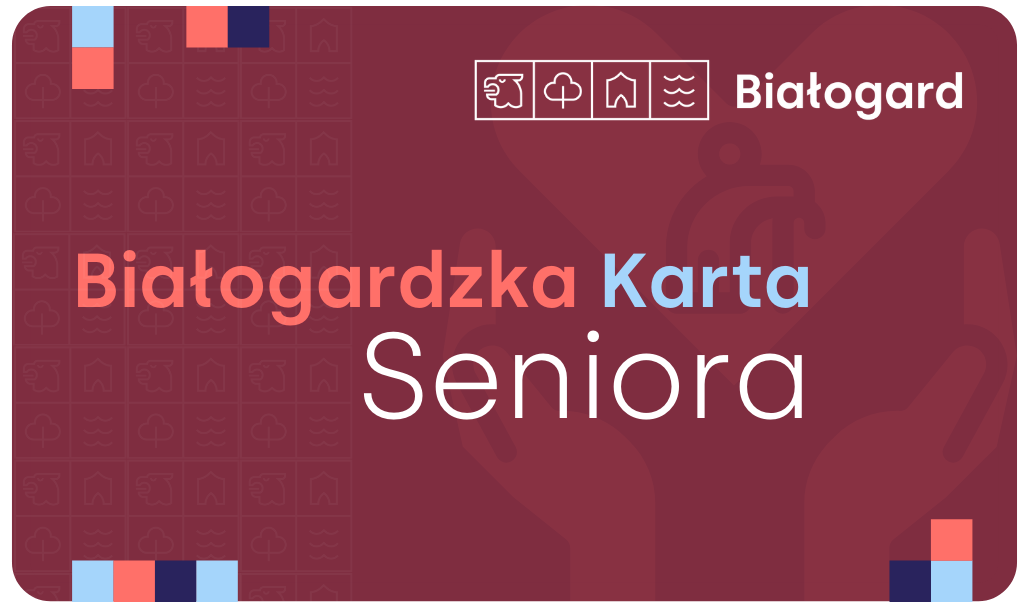 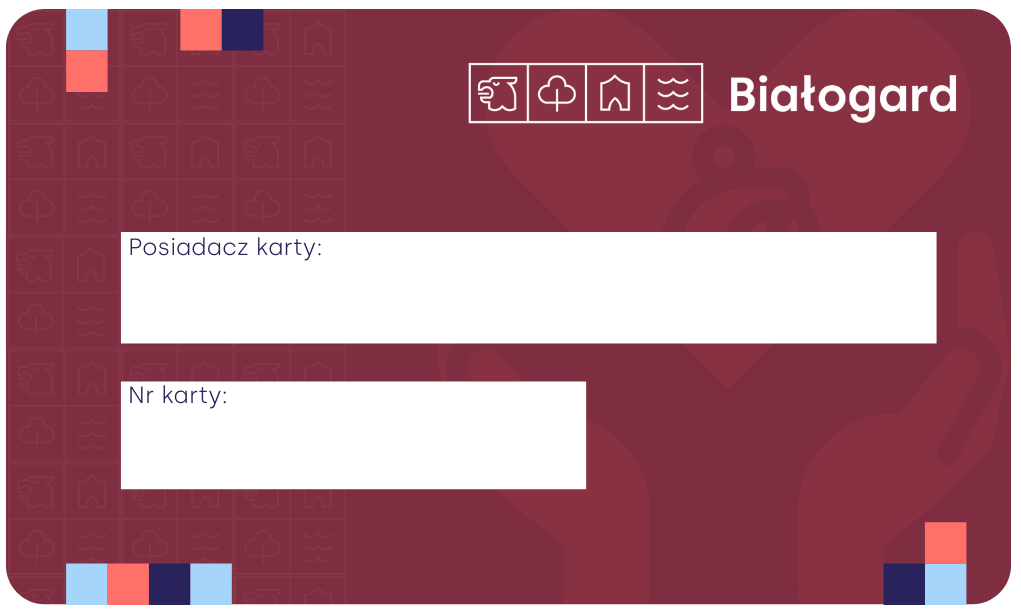 